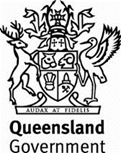 Annexure MRTS94.1 (July 2022)Annexure MRTS94.1 (July 2022)Annexure MRTS94.1 (July 2022)Road LightingRoad LightingRoad LightingSpecific Contract RequirementsSpecific Contract RequirementsSpecific Contract RequirementsContract Number Contract Number Note:Clause references within brackets in this Annexure refer to Clauses in the parent Technical Specification MRTS94 unless otherwise noted.Clause references within brackets in this Annexure refer to Clauses in the parent Technical Specification MRTS94 unless otherwise noted.Clause references within brackets in this Annexure refer to Clauses in the parent Technical Specification MRTS94 unless otherwise noted.Luminaire samples (Clause 7.3)Luminaire samples (Clause 7.3)Samples of luminaires for the following location and/or use shall be submittedSupplementary requirements (Clause 16)Supplementary requirements (Clause 16)The following supplementary requirements shall apply